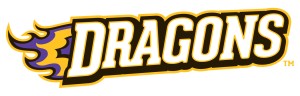 November 2016 Girls BBall Practice ScheduleSundayMondayTuesdayWednesdayThursdayFridaySaturday1234567First PracticeV 3:30-6  HSA9/JV 3:30-5:30 HSB8V 3:30-5:30 HSAV Weights - 5:309/JV 3:30-5:00 HSB9/JV Weights - 5:009Varsity 3:30-6 HSA9/JV - 3:30-5:30 HSB10V  3:30-5:30 HSAV Weights - 5:309/JV 3:30-5:00 HSB9/JV Weights - 5:0011Varsity 3:30-6 HSA9/JV - 3:30-5:30 HSB121314V 3:15-5:30 HSA9/JV 3:15-5 HSB15V 3:15-5:15 HSAV Weights 5:159/JV 3:15-5 HSB9/JV Weights 5:00 16V Weights 3:15V 3:45-5:30 HSA9/JV 3:30-5:00  HSA9/JV Weights 5:0017V 3:15-5:30 HSAV Weights 5:309/JV 3:15-4:45 HSB9/JV Weights 4:4518Pride ScrimmageV vs DC-G 7:15JV vs DC-G 6:30V vs DC-G 6:0019CIML JamboreeVs Ankeny 2:40 At Valley HS2021V 3:15-5:30 HSA9/JV 5:00-7 HSB22PICTURE DAY 3:15V 3:45-5:309/JV 3:45-5:0023Varsity 8-10V Weights 109/JV 8-9:459/JV Weights 9:4524NO PRACTICE25V  9:00-11 HSAV Weights 11:00JV/9 8:30-10 HSBJV Weights 10:00 26V at CR Xavier 2:30JV at CR Xavier 1:002728V Weights 5:00V 5:30-7:30 HSA9/JV 3:15-4:45 HSB9/JV Weights 4:4529V vs Lincoln 6:15JV vs Lincoln 4:459 vs Lincoln 7:4530V Weights 3:00Varsity 3:30-5:309/JV 3:30-59/JV Weights 5:00TEAM DINNER 5:151V 3:15-5:15 HSA9/JV 3:15-4:45 HSB2V vs Ames 6:15JV vs Ames 4:459 vs Ames 7:45